Natura i gospodarka – podstawy dialoguRozwijasz własną firmę? Szukasz możliwość poszerzenia swojej działalności bądź pragniesz być innowacyjny i jednocześnie działać w zgodzie z naturą? Przyłącz się do Partnerstwa Naturowego w Twoim województwie!Czym są Partnerstwa Naturowe? To forma współpracy między przedsiębiorcami, IOB (instytucjami otoczenia biznesu, np. agencjami rozwoju regionalnego, izbami gospodarczymi, centrami wspierania przedsiębiorczości) i jednostkami samorządu terytorialnego. Partnerstwa Naturowe stanowią forum wymiany doświadczeń między wszystkimi zaangażowanymi podmiotami, są one również dobrym sposobem na zainicjowanie dialogu między administracją publiczną i biznesem, której celem będzie rozwój przedsiębiorczości na obszarach Natura 2000. Partnerstwa Naturowe zostały utworzone w różnych regionach Polski i skupiają się wokół określonego obszaru Natura 2000, wybranego rodzaju działalności gospodarczej, branży, oraz zasięgu oddziaływania Partnerstwa. Każde z powołanych Partnerstw ma swojego Lidera – instytucję otoczenia biznesu. W ramach Partnerstw odbywają się m.in. spotkania informacyjne dla przedsiębiorców, których celem jest przedstawienie informacji dotyczących możliwości prowadzenia działalności gospodarczej na obszarach Natura 2000 lub w jej sąsiedztwie oraz zainicjowanie współpracy przedsiębiorców. W ramach działań związanych z rozwojem Partnerstw Naturowych została również stworzona ankieta dla przedsiębiorców. Jej celem jest wstępne określenia profilu przedsiębiorców prowadzących działalność gospodarczą na obszarach Natura 2000 w Polsce. Ankieta posłuży również do poznania i zebrania najważniejszych potrzeb przedsiębiorców związanych z tą tematyką. Ankietę można wypełnić za pomocą strony internetowej:   http://dialog.gdos.gov.pl/ankieta1. Partnerstwa Naturowe zostały zainicjowane w ramach projektu realizowanego przez Generalną Dyrekcję Ochrony Środowiska  „Natura i gospodarka – podstawy dialogu”. Projekt ten jest współfinansowany przez Unię Europejską ze środków Europejskiego Funduszu Rozwoju Regionalnego w ramach Programu Operacyjnego Infrastruktura i Środowisko.Więcej informacji nt. projektu można znaleźć na Platformie Dialogu pod adresem: http://dialog.gdos.gov.pl.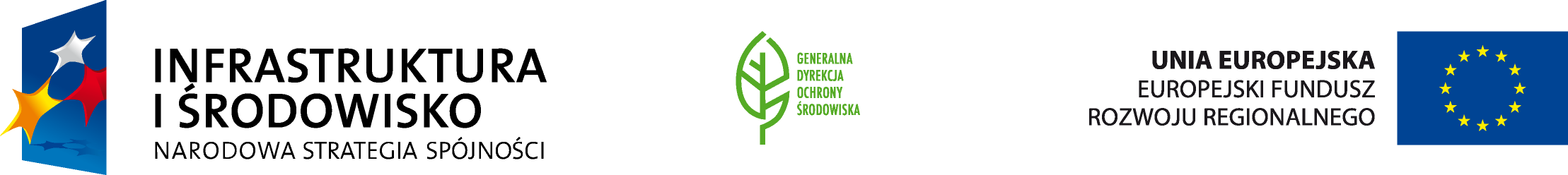 